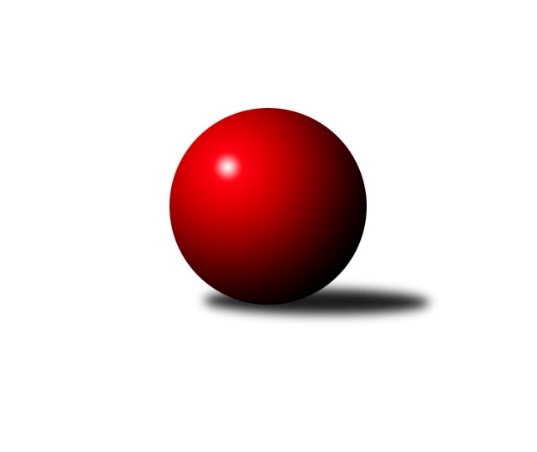 Č.12Ročník 2019/2020	2.5.2024 Jihomoravská divize 2019/2020Statistika 12. kolaTabulka družstev:		družstvo	záp	výh	rem	proh	skore	sety	průměr	body	plné	dorážka	chyby	1.	KK Vyškov B	12	9	1	2	69.0 : 27.0 	(167.0 : 121.0)	3226	19	2168	1057	27.4	2.	KK Réna Ivančice	12	9	0	3	56.0 : 40.0 	(147.0 : 141.0)	3044	18	2059	985	32.5	3.	KK Jiskra Čejkovice	12	8	0	4	61.0 : 35.0 	(149.5 : 138.5)	3161	16	2152	1010	36.6	4.	SK Baník Ratíškovice A	12	8	0	4	54.0 : 42.0 	(156.0 : 132.0)	3039	16	2080	959	35.3	5.	KK Slovan Rosice B	12	7	1	4	56.5 : 39.5 	(159.5 : 128.5)	3018	15	2051	967	36.8	6.	TJ Sokol Mistřín B	12	6	2	4	56.0 : 40.0 	(155.0 : 133.0)	3129	14	2118	1012	32.6	7.	TJ Jiskra Otrokovice	12	6	0	6	53.0 : 43.0 	(149.0 : 139.0)	3103	12	2108	995	38.8	8.	KK Vyškov C	12	6	0	6	48.5 : 47.5 	(154.5 : 133.5)	3085	12	2087	997	38.3	9.	TJ Bojkovice Krons	12	5	1	6	40.0 : 56.0 	(126.5 : 161.5)	2975	11	2039	936	39.2	10.	KK Blansko B	12	5	0	7	44.0 : 52.0 	(138.5 : 149.5)	2988	10	2020	967	37.3	11.	KC Zlín B	12	4	0	8	39.0 : 57.0 	(134.0 : 154.0)	3114	8	2121	992	39.6	12.	TJ Sokol Luhačovice B	12	3	0	9	35.5 : 60.5 	(132.0 : 156.0)	3020	6	2071	949	31.4	13.	SK Baník Ratíškovice B	12	3	0	9	28.0 : 68.0 	(127.0 : 161.0)	3054	6	2096	958	40.1	14.	SKK Dubňany B	12	2	1	9	31.5 : 64.5 	(120.5 : 167.5)	2972	5	2035	937	44.2Tabulka doma:		družstvo	záp	výh	rem	proh	skore	sety	průměr	body	maximum	minimum	1.	KK Vyškov B	6	6	0	0	39.0 : 9.0 	(92.0 : 52.0)	3310	12	3406	3232	2.	KK Blansko B	6	5	0	1	31.0 : 17.0 	(83.5 : 60.5)	3276	10	3307	3240	3.	KK Réna Ivančice	6	5	0	1	30.0 : 18.0 	(77.0 : 67.0)	2576	10	2633	2390	4.	KK Vyškov C	7	5	0	2	33.5 : 22.5 	(97.5 : 70.5)	3206	10	3270	3151	5.	TJ Sokol Mistřín B	6	4	1	1	32.0 : 16.0 	(84.5 : 59.5)	3308	9	3346	3266	6.	TJ Bojkovice Krons	6	4	1	1	30.0 : 18.0 	(77.5 : 66.5)	2745	9	2778	2700	7.	SK Baník Ratíškovice A	6	4	0	2	27.0 : 21.0 	(75.5 : 68.5)	3225	8	3283	3170	8.	KK Slovan Rosice B	6	3	1	2	28.0 : 20.0 	(81.0 : 63.0)	3207	7	3329	3114	9.	KK Jiskra Čejkovice	6	3	0	3	30.5 : 17.5 	(79.5 : 64.5)	2641	6	2727	2506	10.	TJ Jiskra Otrokovice	6	3	0	3	26.0 : 22.0 	(79.0 : 65.0)	3288	6	3385	3182	11.	KC Zlín B	6	3	0	3	24.0 : 24.0 	(70.5 : 73.5)	3070	6	3204	2990	12.	TJ Sokol Luhačovice B	6	3	0	3	22.5 : 25.5 	(74.0 : 70.0)	3210	6	3356	3073	13.	SKK Dubňany B	5	1	0	4	15.0 : 25.0 	(56.0 : 64.0)	3144	2	3192	3100	14.	SK Baník Ratíškovice B	6	1	0	5	12.0 : 36.0 	(62.0 : 82.0)	3137	2	3193	3078Tabulka venku:		družstvo	záp	výh	rem	proh	skore	sety	průměr	body	maximum	minimum	1.	KK Jiskra Čejkovice	6	5	0	1	30.5 : 17.5 	(70.0 : 74.0)	3265	10	3353	3185	2.	KK Slovan Rosice B	6	4	0	2	28.5 : 19.5 	(78.5 : 65.5)	2986	8	3308	2495	3.	SK Baník Ratíškovice A	6	4	0	2	27.0 : 21.0 	(80.5 : 63.5)	3008	8	3239	2565	4.	KK Réna Ivančice	6	4	0	2	26.0 : 22.0 	(70.0 : 74.0)	3122	8	3292	2650	5.	KK Vyškov B	6	3	1	2	30.0 : 18.0 	(75.0 : 69.0)	3212	7	3389	2771	6.	TJ Jiskra Otrokovice	6	3	0	3	27.0 : 21.0 	(70.0 : 74.0)	3072	6	3265	2502	7.	TJ Sokol Mistřín B	6	2	1	3	24.0 : 24.0 	(70.5 : 73.5)	3094	5	3289	2593	8.	SK Baník Ratíškovice B	6	2	0	4	16.0 : 32.0 	(65.0 : 79.0)	3047	4	3187	2593	9.	SKK Dubňany B	7	1	1	5	16.5 : 39.5 	(64.5 : 103.5)	2944	3	3149	2640	10.	KK Vyškov C	5	1	0	4	15.0 : 25.0 	(57.0 : 63.0)	3054	2	3239	2604	11.	KC Zlín B	6	1	0	5	15.0 : 33.0 	(63.5 : 80.5)	3121	2	3282	2602	12.	TJ Bojkovice Krons	6	1	0	5	10.0 : 38.0 	(49.0 : 95.0)	3013	2	3186	2452	13.	TJ Sokol Luhačovice B	6	0	0	6	13.0 : 35.0 	(58.0 : 86.0)	2988	0	3312	2550	14.	KK Blansko B	6	0	0	6	13.0 : 35.0 	(55.0 : 89.0)	2940	0	3186	2525Tabulka podzimní části:		družstvo	záp	výh	rem	proh	skore	sety	průměr	body	doma	venku	1.	KK Vyškov B	12	9	1	2	69.0 : 27.0 	(167.0 : 121.0)	3226	19 	6 	0 	0 	3 	1 	2	2.	KK Réna Ivančice	12	9	0	3	56.0 : 40.0 	(147.0 : 141.0)	3044	18 	5 	0 	1 	4 	0 	2	3.	KK Jiskra Čejkovice	12	8	0	4	61.0 : 35.0 	(149.5 : 138.5)	3161	16 	3 	0 	3 	5 	0 	1	4.	SK Baník Ratíškovice A	12	8	0	4	54.0 : 42.0 	(156.0 : 132.0)	3039	16 	4 	0 	2 	4 	0 	2	5.	KK Slovan Rosice B	12	7	1	4	56.5 : 39.5 	(159.5 : 128.5)	3018	15 	3 	1 	2 	4 	0 	2	6.	TJ Sokol Mistřín B	12	6	2	4	56.0 : 40.0 	(155.0 : 133.0)	3129	14 	4 	1 	1 	2 	1 	3	7.	TJ Jiskra Otrokovice	12	6	0	6	53.0 : 43.0 	(149.0 : 139.0)	3103	12 	3 	0 	3 	3 	0 	3	8.	KK Vyškov C	12	6	0	6	48.5 : 47.5 	(154.5 : 133.5)	3085	12 	5 	0 	2 	1 	0 	4	9.	TJ Bojkovice Krons	12	5	1	6	40.0 : 56.0 	(126.5 : 161.5)	2975	11 	4 	1 	1 	1 	0 	5	10.	KK Blansko B	12	5	0	7	44.0 : 52.0 	(138.5 : 149.5)	2988	10 	5 	0 	1 	0 	0 	6	11.	KC Zlín B	12	4	0	8	39.0 : 57.0 	(134.0 : 154.0)	3114	8 	3 	0 	3 	1 	0 	5	12.	TJ Sokol Luhačovice B	12	3	0	9	35.5 : 60.5 	(132.0 : 156.0)	3020	6 	3 	0 	3 	0 	0 	6	13.	SK Baník Ratíškovice B	12	3	0	9	28.0 : 68.0 	(127.0 : 161.0)	3054	6 	1 	0 	5 	2 	0 	4	14.	SKK Dubňany B	12	2	1	9	31.5 : 64.5 	(120.5 : 167.5)	2972	5 	1 	0 	4 	1 	1 	5Tabulka jarní části:		družstvo	záp	výh	rem	proh	skore	sety	průměr	body	doma	venku	1.	KK Vyškov B	0	0	0	0	0.0 : 0.0 	(0.0 : 0.0)	0	0 	0 	0 	0 	0 	0 	0 	2.	SKK Dubňany B	0	0	0	0	0.0 : 0.0 	(0.0 : 0.0)	0	0 	0 	0 	0 	0 	0 	0 	3.	TJ Bojkovice Krons	0	0	0	0	0.0 : 0.0 	(0.0 : 0.0)	0	0 	0 	0 	0 	0 	0 	0 	4.	SK Baník Ratíškovice B	0	0	0	0	0.0 : 0.0 	(0.0 : 0.0)	0	0 	0 	0 	0 	0 	0 	0 	5.	SK Baník Ratíškovice A	0	0	0	0	0.0 : 0.0 	(0.0 : 0.0)	0	0 	0 	0 	0 	0 	0 	0 	6.	KK Vyškov C	0	0	0	0	0.0 : 0.0 	(0.0 : 0.0)	0	0 	0 	0 	0 	0 	0 	0 	7.	TJ Sokol Mistřín B	0	0	0	0	0.0 : 0.0 	(0.0 : 0.0)	0	0 	0 	0 	0 	0 	0 	0 	8.	KK Blansko B	0	0	0	0	0.0 : 0.0 	(0.0 : 0.0)	0	0 	0 	0 	0 	0 	0 	0 	9.	KK Réna Ivančice	0	0	0	0	0.0 : 0.0 	(0.0 : 0.0)	0	0 	0 	0 	0 	0 	0 	0 	10.	KK Slovan Rosice B	0	0	0	0	0.0 : 0.0 	(0.0 : 0.0)	0	0 	0 	0 	0 	0 	0 	0 	11.	KK Jiskra Čejkovice	0	0	0	0	0.0 : 0.0 	(0.0 : 0.0)	0	0 	0 	0 	0 	0 	0 	0 	12.	KC Zlín B	0	0	0	0	0.0 : 0.0 	(0.0 : 0.0)	0	0 	0 	0 	0 	0 	0 	0 	13.	TJ Sokol Luhačovice B	0	0	0	0	0.0 : 0.0 	(0.0 : 0.0)	0	0 	0 	0 	0 	0 	0 	0 	14.	TJ Jiskra Otrokovice	0	0	0	0	0.0 : 0.0 	(0.0 : 0.0)	0	0 	0 	0 	0 	0 	0 	0 Zisk bodů pro družstvo:		jméno hráče	družstvo	body	zápasy	v %	dílčí body	sety	v %	1.	Jaroslav Mošať 	KK Réna Ivančice  	11	/	12	(92%)	37	/	48	(77%)	2.	Ludvík Vaněk 	KK Jiskra Čejkovice 	11	/	12	(92%)	32.5	/	48	(68%)	3.	Tomáš Stávek 	KK Jiskra Čejkovice 	11	/	12	(92%)	30	/	48	(63%)	4.	Marek Ingr 	TJ Sokol Mistřín B 	10	/	11	(91%)	31	/	44	(70%)	5.	Michael Divílek ml.	TJ Jiskra Otrokovice 	10	/	12	(83%)	32.5	/	48	(68%)	6.	Jan Večerka 	KK Vyškov B 	10	/	12	(83%)	29.5	/	48	(61%)	7.	Tomáš Procházka 	KK Vyškov B 	9	/	9	(100%)	27	/	36	(75%)	8.	Miroslav Hvozdenský 	TJ Sokol Luhačovice B 	9	/	10	(90%)	24	/	40	(60%)	9.	Miroslav Ptáček 	KK Slovan Rosice B 	8	/	9	(89%)	24	/	36	(67%)	10.	Petr Streubel 	KK Slovan Rosice B 	8	/	10	(80%)	29	/	40	(73%)	11.	Petr Matuška 	KK Vyškov C 	8	/	10	(80%)	24.5	/	40	(61%)	12.	Petr Jonášek 	TJ Jiskra Otrokovice 	8	/	11	(73%)	26	/	44	(59%)	13.	Václav Podéšť 	SK Baník Ratíškovice A 	8	/	11	(73%)	26	/	44	(59%)	14.	Pavel Vymazal 	KK Vyškov B 	8	/	11	(73%)	25.5	/	44	(58%)	15.	Milan Svačina 	KK Vyškov C 	8	/	12	(67%)	28	/	48	(58%)	16.	David Matlach 	KC Zlín B 	7	/	9	(78%)	23	/	36	(64%)	17.	Radim Pešl 	TJ Sokol Mistřín B 	7	/	10	(70%)	27	/	40	(68%)	18.	Ladislav Novotný 	KK Blansko B 	7	/	10	(70%)	26	/	40	(65%)	19.	Radek Horák 	TJ Sokol Mistřín B 	7	/	10	(70%)	22	/	40	(55%)	20.	Viktor Výleta 	SK Baník Ratíškovice A 	7	/	10	(70%)	20.5	/	40	(51%)	21.	Miroslav Flek 	KK Blansko B 	7	/	10	(70%)	20	/	40	(50%)	22.	Tereza Divílková 	TJ Jiskra Otrokovice 	7	/	10	(70%)	17.5	/	40	(44%)	23.	Jakub Pekárek 	TJ Bojkovice Krons 	7	/	12	(58%)	24.5	/	48	(51%)	24.	Václav Špička 	KK Slovan Rosice B 	6	/	9	(67%)	19	/	36	(53%)	25.	Tomáš Jelínek 	KK Vyškov C 	6	/	10	(60%)	27.5	/	40	(69%)	26.	Radek Michna 	KK Jiskra Čejkovice 	6	/	10	(60%)	20	/	40	(50%)	27.	Tomáš Čech 	KK Réna Ivančice  	6	/	11	(55%)	26.5	/	44	(60%)	28.	Miroslav Nemrava 	KK Réna Ivančice  	6	/	11	(55%)	21	/	44	(48%)	29.	Zdeněk Bachňák 	KC Zlín B 	6	/	11	(55%)	20.5	/	44	(47%)	30.	Josef Něnička 	SK Baník Ratíškovice A 	6	/	12	(50%)	29.5	/	48	(61%)	31.	Dominik Schüller 	SK Baník Ratíškovice A 	6	/	12	(50%)	29	/	48	(60%)	32.	Břetislav Láník 	KK Vyškov C 	6	/	12	(50%)	24.5	/	48	(51%)	33.	Vratislav Kunc 	TJ Sokol Luhačovice B 	6	/	12	(50%)	24	/	48	(50%)	34.	Jan Minaříček 	SK Baník Ratíškovice A 	6	/	12	(50%)	24	/	48	(50%)	35.	Michal Kratochvíla 	SKK Dubňany B 	5.5	/	9	(61%)	20	/	36	(56%)	36.	Zdenek Pokorný 	KK Vyškov B 	5	/	6	(83%)	17	/	24	(71%)	37.	Radek Blaha 	TJ Sokol Mistřín B 	5	/	7	(71%)	16	/	28	(57%)	38.	Tomáš Mráka 	SK Baník Ratíškovice A 	5	/	8	(63%)	19.5	/	32	(61%)	39.	Roman Macek 	TJ Sokol Mistřín B 	5	/	8	(63%)	18	/	32	(56%)	40.	Tomáš Vejmola 	KK Vyškov B 	5	/	8	(63%)	17.5	/	32	(55%)	41.	Robert Mondřík 	KK Vyškov B 	5	/	9	(56%)	20.5	/	36	(57%)	42.	Ladislav Musil 	KK Blansko B 	5	/	9	(56%)	19.5	/	36	(54%)	43.	Eduard Varga 	KK Vyškov B 	5	/	9	(56%)	18.5	/	36	(51%)	44.	Tomáš Řihánek 	KK Réna Ivančice  	5	/	9	(56%)	17.5	/	36	(49%)	45.	Jiří Kafka 	TJ Bojkovice Krons 	5	/	9	(56%)	17	/	36	(47%)	46.	Josef Kotlán 	KK Blansko B 	5	/	9	(56%)	16.5	/	36	(46%)	47.	Jiří Zimek 	TJ Bojkovice Krons 	5	/	10	(50%)	24	/	40	(60%)	48.	Tomáš Koplík ml.	SK Baník Ratíškovice B 	5	/	10	(50%)	20	/	40	(50%)	49.	Jiří Gach 	TJ Jiskra Otrokovice 	5	/	10	(50%)	19.5	/	40	(49%)	50.	Martin Komosný 	KK Jiskra Čejkovice 	5	/	10	(50%)	17.5	/	40	(44%)	51.	Zdeněk Kratochvíla 	SKK Dubňany B 	5	/	11	(45%)	21	/	44	(48%)	52.	Zdeněk Šeděnka 	KC Zlín B 	5	/	11	(45%)	21	/	44	(48%)	53.	Václav Luža 	TJ Sokol Mistřín B 	5	/	11	(45%)	21	/	44	(48%)	54.	Petr Polepil 	KC Zlín B 	5	/	11	(45%)	21	/	44	(48%)	55.	Tomáš Buršík 	KK Réna Ivančice  	5	/	11	(45%)	20	/	44	(45%)	56.	Jiří Zapletal 	KK Blansko B 	5	/	11	(45%)	20	/	44	(45%)	57.	Jiří Konečný 	TJ Sokol Luhačovice B 	5	/	12	(42%)	24.5	/	48	(51%)	58.	Petr Večerka 	KK Vyškov C 	5	/	12	(42%)	23.5	/	48	(49%)	59.	Vít Svoboda 	KK Jiskra Čejkovice 	4.5	/	10	(45%)	18.5	/	40	(46%)	60.	Tomáš Hrdlička 	KK Réna Ivančice  	4	/	5	(80%)	14.5	/	20	(73%)	61.	Michal Klvaňa 	KK Slovan Rosice B 	4	/	7	(57%)	17	/	28	(61%)	62.	Martin Polepil 	KC Zlín B 	4	/	7	(57%)	15	/	28	(54%)	63.	Stanislav Žáček 	KK Slovan Rosice B 	4	/	8	(50%)	15	/	32	(47%)	64.	Marie Kobylková 	SK Baník Ratíškovice B 	4	/	9	(44%)	21	/	36	(58%)	65.	Josef Černý 	SKK Dubňany B 	4	/	9	(44%)	19	/	36	(53%)	66.	Petr Špatný 	KK Slovan Rosice B 	4	/	9	(44%)	18.5	/	36	(51%)	67.	Alžběta Harcová 	SKK Dubňany B 	4	/	9	(44%)	17.5	/	36	(49%)	68.	Michael Divílek st.	TJ Jiskra Otrokovice 	4	/	10	(40%)	19.5	/	40	(49%)	69.	Zdeněk Škrobák 	KK Jiskra Čejkovice 	3.5	/	9	(39%)	17	/	36	(47%)	70.	Karel Máčalík 	TJ Sokol Luhačovice B 	3.5	/	10	(35%)	19	/	40	(48%)	71.	Jana Šopíková 	TJ Bojkovice Krons 	3	/	6	(50%)	12	/	24	(50%)	72.	Barbora Pekárková ml.	TJ Jiskra Otrokovice 	3	/	7	(43%)	14	/	28	(50%)	73.	Luděk Vacenovský 	SK Baník Ratíškovice B 	3	/	8	(38%)	14	/	32	(44%)	74.	Karel Plaga 	KK Slovan Rosice B 	3	/	8	(38%)	13.5	/	32	(42%)	75.	Adam Kalina 	TJ Bojkovice Krons 	3	/	8	(38%)	11.5	/	32	(36%)	76.	Otakar Lukáč 	KK Blansko B 	3	/	9	(33%)	18	/	36	(50%)	77.	Jana Mačudová 	SK Baník Ratíškovice B 	3	/	9	(33%)	16.5	/	36	(46%)	78.	Jarmila Bábíčková 	SK Baník Ratíškovice B 	3	/	10	(30%)	17.5	/	40	(44%)	79.	Lumír Navrátil 	TJ Bojkovice Krons 	3	/	10	(30%)	17	/	40	(43%)	80.	Zdeněk Burian 	KK Jiskra Čejkovice 	2	/	2	(100%)	5	/	8	(63%)	81.	Filip Vrzala 	KC Zlín B 	2	/	3	(67%)	8	/	12	(67%)	82.	Jakub Süsz 	TJ Jiskra Otrokovice 	2	/	3	(67%)	7	/	12	(58%)	83.	Pavel Holomek 	SKK Dubňany B 	2	/	4	(50%)	5.5	/	16	(34%)	84.	Karel Kolařík 	KK Blansko B 	2	/	4	(50%)	5	/	16	(31%)	85.	Josef Blaha 	TJ Sokol Mistřín B 	2	/	5	(40%)	7	/	20	(35%)	86.	Dagmar Opluštilová 	SK Baník Ratíškovice B 	2	/	7	(29%)	13.5	/	28	(48%)	87.	Jaroslav Šerák 	SKK Dubňany B 	2	/	7	(29%)	11.5	/	28	(41%)	88.	Jakub Haresta 	KK Blansko B 	2	/	7	(29%)	11	/	28	(39%)	89.	Jaromír Čanda 	TJ Sokol Luhačovice B 	2	/	9	(22%)	15	/	36	(42%)	90.	Eliška Fialová 	SK Baník Ratíškovice B 	2	/	10	(20%)	14	/	40	(35%)	91.	Martin Hradský 	TJ Bojkovice Krons 	2	/	11	(18%)	14	/	44	(32%)	92.	Milan Žáček 	TJ Sokol Luhačovice B 	2	/	12	(17%)	15.5	/	48	(32%)	93.	Michal Huťa 	SKK Dubňany B 	1	/	1	(100%)	3	/	4	(75%)	94.	Miroslav Poledník 	KK Vyškov C 	1	/	1	(100%)	3	/	4	(75%)	95.	Tomáš Juřík 	TJ Sokol Luhačovice B 	1	/	1	(100%)	2	/	4	(50%)	96.	Martin Koutný 	SKK Dubňany B 	1	/	1	(100%)	2	/	4	(50%)	97.	Jakub Svoboda 	KK Jiskra Čejkovice 	1	/	1	(100%)	2	/	4	(50%)	98.	Josef Michálek 	KK Vyškov C 	1	/	2	(50%)	4.5	/	8	(56%)	99.	Jiří Formánek 	KK Vyškov C 	1	/	2	(50%)	4	/	8	(50%)	100.	Kamil Ondroušek 	KK Slovan Rosice B 	1	/	2	(50%)	4	/	8	(50%)	101.	Martin Mačák 	SKK Dubňany B 	1	/	2	(50%)	3	/	8	(38%)	102.	Ľubomír Kalakaj 	KK Slovan Rosice B 	1	/	3	(33%)	7	/	12	(58%)	103.	Kamil Bednář 	KK Vyškov B 	1	/	3	(33%)	6	/	12	(50%)	104.	Evžen Štětkař 	KC Zlín B 	1	/	3	(33%)	5.5	/	12	(46%)	105.	František Fialka 	SKK Dubňany B 	1	/	3	(33%)	5.5	/	12	(46%)	106.	Martin Želev 	KK Réna Ivančice  	1	/	3	(33%)	5	/	12	(42%)	107.	Aleš Zlatník 	SKK Dubňany B 	1	/	3	(33%)	5	/	12	(42%)	108.	Petr Kudláček 	TJ Sokol Luhačovice B 	1	/	3	(33%)	5	/	12	(42%)	109.	Teofil Hasák 	TJ Jiskra Otrokovice 	1	/	3	(33%)	5	/	12	(42%)	110.	Jaroslav Bařina 	KK Jiskra Čejkovice 	1	/	4	(25%)	6	/	16	(38%)	111.	Jakub Sabák 	TJ Jiskra Otrokovice 	1	/	5	(20%)	8	/	20	(40%)	112.	Miroslav Polášek 	KC Zlín B 	1	/	6	(17%)	7	/	24	(29%)	113.	Miloslav Krejčí 	KK Vyškov C 	0.5	/	2	(25%)	3	/	8	(38%)	114.	Petr Mňačko 	KC Zlín B 	0	/	1	(0%)	2	/	4	(50%)	115.	Samuel Kliment 	KC Zlín B 	0	/	1	(0%)	2	/	4	(50%)	116.	Ladislav Teplík 	SKK Dubňany B 	0	/	1	(0%)	1	/	4	(25%)	117.	Vladimír Stávek 	KK Jiskra Čejkovice 	0	/	1	(0%)	1	/	4	(25%)	118.	Filip Lekeš 	TJ Sokol Luhačovice B 	0	/	1	(0%)	1	/	4	(25%)	119.	Luboš Staněk 	KK Réna Ivančice  	0	/	1	(0%)	1	/	4	(25%)	120.	Petr Vrzalík 	KC Zlín B 	0	/	1	(0%)	1	/	4	(25%)	121.	Tomáš Šerák 	SKK Dubňany B 	0	/	1	(0%)	1	/	4	(25%)	122.	Josef Kundrata 	TJ Bojkovice Krons 	0	/	1	(0%)	1	/	4	(25%)	123.	Antonín Zýbal 	SK Baník Ratíškovice B 	0	/	1	(0%)	0	/	4	(0%)	124.	Zdeněk Jurkovič 	SKK Dubňany B 	0	/	1	(0%)	0	/	4	(0%)	125.	Pavel Antoš 	SKK Dubňany B 	0	/	1	(0%)	0	/	4	(0%)	126.	Dana Musilová 	KK Blansko B 	0	/	1	(0%)	0	/	4	(0%)	127.	Michal Machala 	TJ Bojkovice Krons 	0	/	1	(0%)	0	/	4	(0%)	128.	Jan Lahuta 	TJ Bojkovice Krons 	0	/	2	(0%)	4	/	8	(50%)	129.	Zdeněk Helešic 	SK Baník Ratíškovice B 	0	/	2	(0%)	3.5	/	8	(44%)	130.	Milan Ryšánek 	KK Vyškov C 	0	/	2	(0%)	3	/	8	(38%)	131.	Kamil Hlavizňa 	KK Slovan Rosice B 	0	/	2	(0%)	3	/	8	(38%)	132.	Tomáš Koplík st.	SK Baník Ratíškovice A 	0	/	2	(0%)	3	/	8	(38%)	133.	David Hanke 	TJ Bojkovice Krons 	0	/	2	(0%)	1.5	/	8	(19%)	134.	František Čech 	KK Réna Ivančice  	0	/	2	(0%)	1	/	8	(13%)	135.	Stanislav Polášek 	SK Baník Ratíškovice A 	0	/	2	(0%)	0.5	/	8	(6%)	136.	Eduard Kremláček 	KK Réna Ivančice  	0	/	2	(0%)	0	/	8	(0%)	137.	Vladimír Crhonek 	KK Vyškov C 	0	/	3	(0%)	5	/	12	(42%)	138.	Jakub Mecl 	SK Baník Ratíškovice A 	0	/	3	(0%)	4	/	12	(33%)	139.	Pavel Harenčák 	KK Réna Ivančice  	0	/	3	(0%)	3	/	12	(25%)	140.	Petr Snídal 	KK Vyškov C 	0	/	4	(0%)	4	/	16	(25%)	141.	Drahomír Urc 	TJ Sokol Mistřín B 	0	/	5	(0%)	6	/	20	(30%)	142.	Filip Dratva 	SKK Dubňany B 	0	/	7	(0%)	5	/	28	(18%)Průměry na kuželnách:		kuželna	průměr	plné	dorážka	chyby	výkon na hráče	1.	Otrokovice, 1-4	3279	2203	1075	36.0	(546.5)	2.	TJ Sokol Mistřín, 1-4	3268	2193	1074	32.7	(544.7)	3.	KK Blansko, 1-6	3242	2211	1030	39.5	(540.4)	4.	KK Vyškov, 1-4	3211	2182	1029	35.6	(535.2)	5.	Ratíškovice, 1-4	3198	2162	1035	34.6	(533.0)	6.	TJ Sokol Luhačovice, 1-4	3190	2162	1028	33.3	(531.8)	7.	KK Slovan Rosice, 1-4	3186	2166	1019	41.1	(531.1)	8.	Dubňany, 1-4	3171	2166	1004	43.1	(528.5)	9.	KC Zlín, 1-4	3072	2100	971	40.0	(512.1)	10.	TJ Bojkovice Krons, 1-2	2721	1853	868	32.1	(453.7)	11.	KK Jiskra Čejkovice, 1-2	2611	1800	810	38.3	(435.3)	12.	KK Réna Ivančice, 1-2	2559	1751	807	34.6	(426.5)Nejlepší výkony na kuželnách:Otrokovice, 1-4KK Vyškov B	3389	8. kolo	Michael Divílek ml.	TJ Jiskra Otrokovice	610	6. koloTJ Jiskra Otrokovice	3385	5. kolo	Michael Divílek ml.	TJ Jiskra Otrokovice	606	5. koloKK Jiskra Čejkovice	3353	6. kolo	Michael Divílek st.	TJ Jiskra Otrokovice	593	5. koloTJ Jiskra Otrokovice	3316	6. kolo	Tereza Divílková 	TJ Jiskra Otrokovice	585	8. koloTJ Jiskra Otrokovice	3292	10. kolo	Ludvík Vaněk 	KK Jiskra Čejkovice	585	6. koloTJ Jiskra Otrokovice	3292	8. kolo	Tomáš Vejmola 	KK Vyškov B	582	8. koloKC Zlín B	3271	10. kolo	Michael Divílek ml.	TJ Jiskra Otrokovice	579	10. koloTJ Jiskra Otrokovice	3260	12. kolo	Tomáš Procházka 	KK Vyškov B	578	8. koloTJ Sokol Mistřín B	3235	2. kolo	Jakub Süsz 	TJ Jiskra Otrokovice	577	6. koloKK Vyškov C	3211	12. kolo	Tomáš Stávek 	KK Jiskra Čejkovice	576	6. koloTJ Sokol Mistřín, 1-4TJ Sokol Mistřín B	3346	8. kolo	Radim Pešl 	TJ Sokol Mistřín B	603	6. koloTJ Sokol Mistřín B	3324	12. kolo	Marek Ingr 	TJ Sokol Mistřín B	597	1. koloTJ Sokol Mistřín B	3323	1. kolo	Ludvík Vaněk 	KK Jiskra Čejkovice	585	3. koloTJ Sokol Mistřín B	3316	6. kolo	Radim Pešl 	TJ Sokol Mistřín B	584	1. koloTJ Sokol Luhačovice B	3312	1. kolo	Marek Ingr 	TJ Sokol Mistřín B	583	3. koloKK Vyškov B	3307	6. kolo	Karel Máčalík 	TJ Sokol Luhačovice B	577	1. koloKK Jiskra Čejkovice	3277	3. kolo	Marek Ingr 	TJ Sokol Mistřín B	577	8. koloTJ Sokol Mistřín B	3272	10. kolo	Tomáš Procházka 	KK Vyškov B	576	6. koloTJ Sokol Mistřín B	3266	3. kolo	Radim Pešl 	TJ Sokol Mistřín B	574	8. koloKK Blansko B	3186	12. kolo	Radek Horák 	TJ Sokol Mistřín B	574	1. koloKK Blansko, 1-6KK Jiskra Čejkovice	3311	7. kolo	Jakub Haresta 	KK Blansko B	600	2. koloKK Blansko B	3307	4. kolo	Zdenek Pokorný 	KK Vyškov B	596	11. koloKK Blansko B	3294	7. kolo	Tomáš Stávek 	KK Jiskra Čejkovice	592	7. koloKK Blansko B	3288	5. kolo	Otakar Lukáč 	KK Blansko B	590	11. koloKK Vyškov B	3277	11. kolo	Miroslav Hvozdenský 	TJ Sokol Luhačovice B	589	2. koloKK Blansko B	3274	11. kolo	Ladislav Musil 	KK Blansko B	588	2. koloKK Blansko B	3252	2. kolo	Otakar Lukáč 	KK Blansko B	581	5. koloTJ Jiskra Otrokovice	3241	4. kolo	Ladislav Novotný 	KK Blansko B	578	7. koloKK Blansko B	3240	9. kolo	Jakub Haresta 	KK Blansko B	574	4. koloTJ Sokol Luhačovice B	3210	2. kolo	Robert Mondřík 	KK Vyškov B	572	11. koloKK Vyškov, 1-4KK Vyškov B	3406	5. kolo	Pavel Vymazal 	KK Vyškov B	623	5. koloKK Vyškov B	3342	12. kolo	Milan Svačina 	KK Vyškov C	594	8. koloKK Vyškov B	3331	9. kolo	Zdenek Pokorný 	KK Vyškov B	585	7. koloKK Vyškov B	3290	4. kolo	Petr Streubel 	KK Slovan Rosice B	582	5. koloKK Vyškov C	3270	6. kolo	Filip Vrzala 	KC Zlín B	581	6. koloKK Vyškov B	3257	2. kolo	Tomáš Procházka 	KK Vyškov B	580	9. koloKK Vyškov C	3246	5. kolo	Petr Matuška 	KK Vyškov C	577	5. koloKK Vyškov C	3237	8. kolo	Pavel Vymazal 	KK Vyškov B	575	4. koloKK Réna Ivančice 	3233	12. kolo	Tomáš Procházka 	KK Vyškov B	574	5. koloKK Vyškov B	3232	7. kolo	Ludvík Vaněk 	KK Jiskra Čejkovice	574	1. koloRatíškovice, 1-4KK Vyškov B	3313	10. kolo	Tomáš Čech 	KK Réna Ivančice 	610	6. koloKK Slovan Rosice B	3308	3. kolo	Petr Polepil 	KC Zlín B	591	5. koloKK Réna Ivančice 	3292	6. kolo	Miroslav Ptáček 	KK Slovan Rosice B	589	3. koloTJ Sokol Mistřín B	3289	4. kolo	Viktor Výleta 	SK Baník Ratíškovice A	584	8. koloSK Baník Ratíškovice A	3283	11. kolo	Václav Luža 	TJ Sokol Mistřín B	582	4. koloKC Zlín B	3282	5. kolo	Viktor Výleta 	SK Baník Ratíškovice A	579	1. koloSK Baník Ratíškovice A	3245	9. kolo	Marek Ingr 	TJ Sokol Mistřín B	578	11. koloSK Baník Ratíškovice A	3240	6. kolo	Jiří Zimek 	TJ Bojkovice Krons	577	12. koloSK Baník Ratíškovice A	3221	8. kolo	Petr Streubel 	KK Slovan Rosice B	577	3. koloTJ Sokol Mistřín B	3207	11. kolo	Josef Něnička 	SK Baník Ratíškovice A	572	9. koloTJ Sokol Luhačovice, 1-4TJ Sokol Luhačovice B	3356	12. kolo	Karel Máčalík 	TJ Sokol Luhačovice B	592	6. koloTJ Sokol Luhačovice B	3297	6. kolo	Milan Žáček 	TJ Sokol Luhačovice B	584	6. koloTJ Sokol Luhačovice B	3234	5. kolo	Vratislav Kunc 	TJ Sokol Luhačovice B	583	12. koloKK Réna Ivančice 	3216	10. kolo	Jaroslav Šerák 	SKK Dubňany B	575	12. koloSK Baník Ratíškovice A	3202	5. kolo	Miroslav Hvozdenský 	TJ Sokol Luhačovice B	574	8. koloKK Slovan Rosice B	3193	8. kolo	Petr Kudláček 	TJ Sokol Luhačovice B	571	12. koloTJ Sokol Luhačovice B	3183	10. kolo	Josef Černý 	SKK Dubňany B	570	12. koloSK Baník Ratíškovice B	3166	6. kolo	Jiří Konečný 	TJ Sokol Luhačovice B	568	12. koloSKK Dubňany B	3149	12. kolo	Milan Žáček 	TJ Sokol Luhačovice B	568	12. koloTJ Sokol Luhačovice B	3115	8. kolo	Jiří Konečný 	TJ Sokol Luhačovice B	565	10. koloKK Slovan Rosice, 1-4KK Slovan Rosice B	3329	2. kolo	Tomáš Koplík ml.	SK Baník Ratíškovice B	598	11. koloKK Vyškov C	3239	4. kolo	Petr Streubel 	KK Slovan Rosice B	587	12. koloKK Slovan Rosice B	3232	4. kolo	Radim Pešl 	TJ Sokol Mistřín B	567	7. koloKK Slovan Rosice B	3202	9. kolo	Petr Streubel 	KK Slovan Rosice B	566	4. koloKK Slovan Rosice B	3192	12. kolo	Marie Kobylková 	SK Baník Ratíškovice B	564	11. koloKC Zlín B	3187	12. kolo	Michal Klvaňa 	KK Slovan Rosice B	560	2. koloSK Baník Ratíškovice B	3184	11. kolo	Kamil Ondroušek 	KK Slovan Rosice B	560	2. koloKK Slovan Rosice B	3174	7. kolo	Zdeněk Šeděnka 	KC Zlín B	559	12. koloTJ Sokol Mistřín B	3170	7. kolo	Václav Špička 	KK Slovan Rosice B	559	2. koloTJ Jiskra Otrokovice	3156	9. kolo	Petr Snídal 	KK Vyškov C	559	4. koloDubňany, 1-4KK Réna Ivančice 	3276	8. kolo	Miroslav Nemrava 	KK Réna Ivančice 	594	8. koloTJ Jiskra Otrokovice	3265	1. kolo	Zdeněk Kratochvíla 	SKK Dubňany B	585	1. koloSK Baník Ratíškovice A	3239	10. kolo	Jaroslav Mošať 	KK Réna Ivančice 	580	8. koloSKK Dubňany B	3192	8. kolo	Michael Divílek ml.	TJ Jiskra Otrokovice	580	1. koloSKK Dubňany B	3180	1. kolo	Tomáš Buršík 	KK Réna Ivančice 	575	8. koloKK Slovan Rosice B	3147	6. kolo	Petr Streubel 	KK Slovan Rosice B	571	6. koloSKK Dubňany B	3144	3. kolo	Michal Kratochvíla 	SKK Dubňany B	570	3. koloSKK Dubňany B	3102	6. kolo	Michael Divílek st.	TJ Jiskra Otrokovice	568	1. koloSKK Dubňany B	3100	10. kolo	Michal Kratochvíla 	SKK Dubňany B	568	8. koloSK Baník Ratíškovice B	3066	3. kolo	Dominik Schüller 	SK Baník Ratíškovice A	566	10. koloKC Zlín, 1-4KC Zlín B	3204	9. kolo	David Matlach 	KC Zlín B	578	2. koloKK Jiskra Čejkovice	3185	11. kolo	Petr Polepil 	KC Zlín B	577	4. koloSK Baník Ratíškovice A	3175	4. kolo	Tomáš Stávek 	KK Jiskra Čejkovice	576	11. koloKC Zlín B	3105	2. kolo	Viktor Výleta 	SK Baník Ratíškovice A	569	4. koloKC Zlín B	3078	11. kolo	David Matlach 	KC Zlín B	564	9. koloKK Réna Ivančice 	3066	2. kolo	Petr Polepil 	KC Zlín B	563	9. koloSKK Dubňany B	3035	7. kolo	Martin Polepil 	KC Zlín B	561	11. koloKC Zlín B	3021	4. kolo	Václav Podéšť 	SK Baník Ratíškovice A	557	4. koloTJ Sokol Luhačovice B	3019	9. kolo	Vít Svoboda 	KK Jiskra Čejkovice	550	11. koloKC Zlín B	3019	7. kolo	David Matlach 	KC Zlín B	547	7. koloTJ Bojkovice Krons, 1-2TJ Bojkovice Krons	2778	1. kolo	Jakub Pekárek 	TJ Bojkovice Krons	507	3. koloKK Vyškov B	2771	1. kolo	Ladislav Novotný 	KK Blansko B	500	6. koloTJ Bojkovice Krons	2770	6. kolo	Tomáš Procházka 	KK Vyškov B	500	1. koloTJ Bojkovice Krons	2755	3. kolo	Jiří Konečný 	TJ Sokol Luhačovice B	497	11. koloTJ Bojkovice Krons	2744	9. kolo	Jan Večerka 	KK Vyškov B	493	1. koloSK Baník Ratíškovice A	2733	7. kolo	Lumír Navrátil 	TJ Bojkovice Krons	492	1. koloTJ Bojkovice Krons	2721	11. kolo	Dominik Schüller 	SK Baník Ratíškovice A	491	7. koloSKK Dubňany B	2718	9. kolo	Jiří Kafka 	TJ Bojkovice Krons	490	6. koloTJ Bojkovice Krons	2700	7. kolo	Pavel Vymazal 	KK Vyškov B	489	1. koloTJ Sokol Luhačovice B	2688	11. kolo	Zdeněk Kratochvíla 	SKK Dubňany B	487	9. koloKK Jiskra Čejkovice, 1-2KK Jiskra Čejkovice	2727	10. kolo	Tomáš Buršík 	KK Réna Ivančice 	502	5. koloKK Jiskra Čejkovice	2718	4. kolo	Ludvík Vaněk 	KK Jiskra Čejkovice	502	10. koloKK Jiskra Čejkovice	2699	2. kolo	Jaroslav Bařina 	KK Jiskra Čejkovice	487	4. koloKK Réna Ivančice 	2650	5. kolo	Ludvík Vaněk 	KK Jiskra Čejkovice	480	8. koloKK Jiskra Čejkovice	2646	5. kolo	Tomáš Stávek 	KK Jiskra Čejkovice	478	2. koloSKK Dubňany B	2640	2. kolo	Vít Svoboda 	KK Jiskra Čejkovice	475	4. koloSK Baník Ratíškovice B	2593	8. kolo	Filip Dratva 	SKK Dubňany B	473	2. koloSK Baník Ratíškovice A	2565	12. kolo	Tomáš Stávek 	KK Jiskra Čejkovice	473	5. koloTJ Sokol Luhačovice B	2550	4. kolo	Vít Svoboda 	KK Jiskra Čejkovice	471	2. koloKK Jiskra Čejkovice	2549	8. kolo	Jarmila Bábíčková 	SK Baník Ratíškovice B	467	8. koloKK Réna Ivančice, 1-2KK Réna Ivančice 	2633	7. kolo	Tomáš Hrdlička 	KK Réna Ivančice 	477	7. koloKK Réna Ivančice 	2625	4. kolo	Jaroslav Mošať 	KK Réna Ivančice 	477	7. koloKK Réna Ivančice 	2617	9. kolo	Roman Macek 	TJ Sokol Mistřín B	473	9. koloKK Vyškov C	2604	7. kolo	Tomáš Čech 	KK Réna Ivančice 	473	9. koloKK Réna Ivančice 	2597	3. kolo	Miroslav Nemrava 	KK Réna Ivančice 	472	4. koloTJ Sokol Mistřín B	2593	9. kolo	Michael Divílek ml.	TJ Jiskra Otrokovice	472	11. koloKK Réna Ivančice 	2592	11. kolo	Tomáš Řihánek 	KK Réna Ivančice 	470	11. koloKK Slovan Rosice B	2580	1. kolo	Jaroslav Mošať 	KK Réna Ivančice 	468	1. koloKK Blansko B	2525	3. kolo	Jaroslav Mošať 	KK Réna Ivančice 	464	3. koloTJ Jiskra Otrokovice	2502	11. kolo	Jakub Pekárek 	TJ Bojkovice Krons	463	4. koloČetnost výsledků:	8.0 : 0.0	6x	7.0 : 1.0	9x	6.5 : 1.5	1x	6.0 : 2.0	18x	5.0 : 3.0	16x	4.0 : 4.0	3x	3.0 : 5.0	11x	2.5 : 5.5	1x	2.0 : 6.0	10x	1.5 : 6.5	1x	1.0 : 7.0	6x	0.0 : 8.0	2x